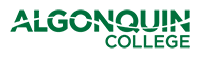 COURSE SECTION INFORMATION<FACULTY NAME ><COURSE TITLE ><Program Name>Professor’s Name: Email: Phone: Office: Out of ClassAssistance: Course Number:  Course Section:  Academic Year: Term: Academic Level: Section-Specific Learning ResourcesInclude the following statements/list resources as appropriate:The textbooks for this course are the same as those listed in the approved course outline available on Blackboard.List resources specific to this course section:TextbooksArticlesWebsite linksAudio/video filesHardware: equipment or toolsSoftwareEtc.Other related materials will be provided to the student as required.Evaluation BreakdownEssential:Assessments (by name and number) corresponding to assessment categories in the Course Outline’s Predefined Evaluation/Earning Credit sectionPercentage weight of each assessment adding up to 100%Link between assessments and Course Learning Requirements (CLRs)Learning Schedule (subject to change with notification)Essential:Week number and dates when knownTopics or subjects to be covered each weekLearning activities and learning resourcesAssessments: what, when and weight (%) and other key dates (e.g., drop deadlines)Readings (by author and page numbers), websites, videos or other required resourcesLink between weekly themes and CLRsOther Important InformationExamples of other information that may be included:Classroom policies specific to the course section (e.g., attendance, classroom etiquette)How late assignments and extensions are handledRelevant College servicesAssessmentValueCLRse.g., Assignment 1: Formal Email5%1, 3, 4DateWeekly Theme and Learning OutcomesLearning ActivitiesAssessments (%)ResourcesCLRsWeek 1Sept. 3, 5e.g., Introduction to CommunicationsIdentify common reasons for miscommunicationExplain the basic principles of plain-style writingSelf-check Quiz: Osgood-Schramm model of CommunicationPlain-style writing practice paragraphAssignment 1: Formal Email (5%)Guffey, pp. 1-121, 2Week 2Sept. 12: drop deadline for full tuition refundWeek 3Week 4Week 5Week 6Week 7Week 8Week 9Week 10Week 11Week 12Week 13Week 14Week 15